Hotel Graf Orlov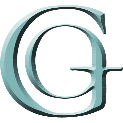 ООО Отель «Граф Орлов»РФ, г. Самара, ул. Куйбышева 88,ИНН 6317067069тел.: (846) 333-70-31факс: (846) 332-36-15E-mail: business@hotelgraforlov.ruПриглашаем Вас на творческий вечер художественной выставки Татьяны Федоровичевой, молодой, талантливой художницы с ограниченными возможностями, родившейся без рук, но с большой силой воли и с огромной любовью к жизни.Татьяна родилась 2 апреля 1999 года в селе Кузоватово Ульяновской области. Несмотря на физические особенности, она с рождения проявляла любовь к жизни, в 2 года взяла пальцами ноги карандаш, а с 5 лет начала изображать животных, природу. С 2009 г. была активным участником многих конкурсов регионального, областного, всероссийского и международного уровней. Неоднократно занимала первые места, являлась лауреатом и дипломантом. В копилке творческих достижений Федоровичевой Татьяны около 300 дипломов, сертификатов, наград. Татьяна является лауреатом общественной государственной инициативы Проект "Горячее сердце", номинантом премии губернатора Ульяновской области С.И. Морозова, номинантом премии президента РФ в конкурсе "Добрый Волшебник". За плечами у художницы 7 областных персональных выставок в Ульяновске, ее работы не раз выставлялись на областных аукционах и в Москве под руководством фонда Третьяка Владислава Александровича. Татьяна изучила практически все техники изобразительного творчества, начиная от простых набросков, графики, заканчивая живописными масляными и акварельными работами.На выставке можно будет приобрести любое из заинтересовавших произведений. Открытие выставки планируется  09 июня 2021 года в 19:00 в Отеле «Граф Орлов». Будем искренне рады Вашему участию!